Märchen - Einstieg und Merkmale kollaborativ erarbeiten	M2 Deutsch	Thema: Vorwissen zu Märchen sammelnLink: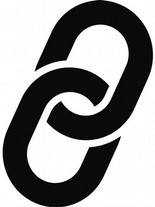 Link zum Padlet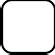 Scanne den QR-Code oder nutze den Link neben dem QR-Code, um Zugang zu einer digitalen Pinnwand zu erhalten.Erstelle eigene Beiträge (Posts), indem du das runde Plus-Symbol drückst.Schreibe alles auf, was dir zum Thema Märchen einfällt.Du könntest z. B. schreiben, welche Märchen du kennst, was das Besondere an Märchen ist oder was du über Märchen wissen willst.Du kannst unter Beiträge deiner Mitschülerinnen und Mitschüler sinnvolle Kommentare schreiben. Ein Kommentar kann z.B. eine Nachfrage oder eine Ergänzung sein.Du kannst Texte (Posts) deiner Mitschüler liken (ein Herz vergeben), wenn sie dir besonders gefallen. Mit einem Like drückst du z.B. deine Zustimmung zu einem Beitrag aus. Dabei geht es immer um den Inhalt des Beitrages, nicht darum, wer den Beitrag geschrieben hat.Schreibe die Dinge aus der digitalen Pinnwand ab, die aus deiner Sicht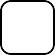 besonders passend/wichtig beim Thema Märchen sind.Du kannst dazu auch gerne ein Extrablatt oder eine Seite aus deinem Deutschheft benutzen, wenn der Platz auf diesem Arbeitsblatt nicht reicht.